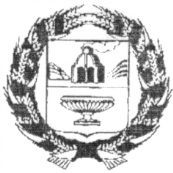 АДМИНИСТРАЦИЯ ЗАРИНСКОГО РАЙОНААЛТАЙСКОГО КРАЯП О С Т А Н О В Л Е Н И Е18.01.2022.                                г. Заринск                                                         № 12О районной комиссии по обеспечению безопасности дорожного движения	В соответствии с Федеральным законом от 10.12.1995 № 196-ФЗ «О безопасности дорожного движения», постановлением Администрации Алтайского края от 02.08.2006 № 333 «Об утверждении положения о краевой комиссии по обеспечению безопасности дорожного движения», Уставом муниципального образования Заринский район в целях координации деятельности и улучшения работы по предупреждению дорожно-транспортных происшествий на территории Заринского района Алтайского края», Администрация Заринского района Алтайского краяПОСТАНОВЛЯЕТ:            1. Утвердить Положение о районной комиссии по обеспечению безопасности дорожного движения (приложение 1).	2. Утвердить состав районной комиссии по обеспечению безопасности дорожного движения в следующем составе (приложение 2).	3. Признать утратившим силу постановление Администрации Заринского района № 918 от 15.12.2015 «О районной комиссии по обеспечению безопасности дорожного движения», постановление Администрации Заринского района №150 от 23.03.2021 «О составе районной комиссии по обеспечению безопасности дорожного движения»	4. Обнародовать настоящее постановление на официальном сайте Администрации Заринского района.	5. Контроль за исполнением настоящего постановления оставляю за собой. Глава района   В.К. ТимирязевПРИЛОЖЕНИЕ 1к постановлению Администрации Заринского района от 18.01.2022 № 12П О Л О Ж Е Н И Ео районной комиссии по обеспечению безопасности дорожного движенияОбщие положенияКомиссия по обеспечению безопасности дорожного движения (далее комиссия) является органом, уполномоченным Администрацией района осуществлять на территории района управление в сфере обеспечения безопасности дорожного движения по вопросам, отнесенным к компетенции Администрации района.Комиссия в своей деятельности руководствуется Конституцией Российской Федерации, Федеральными конституционными законами, федеральными законами, актами Президента Российской Федерации и Правительства Российской Федерации, законами Алтайского края, постановлениями и распоряжениями Администрации Алтайского края, Уставом муниципального образования Заринский район Алтайского края, настоящим Положением.Комиссия подотчетна Администрации района и органам государственного управления Российской Федерации в пределах их компетенций. Комиссия образуется на основании постановления Администрации района. В состав Комиссии входят руководители структурных подразделений Администрации района, транспортных, дорожных предприятий, отдел внутренних дел, здравоохранения и других организаций, и учреждений, деятельность которых связана с обеспечением безопасности дорожного движения. Численный и персональный состав комиссии утверждается постановлением Администрации района.Задачи и компетенция КомиссииОсновными задачами Комиссии являются:	- обеспечение контроля за функционированием на территории района системы обеспечения безопасности дорожного движения;	- обсуждение и утверждение планов и мероприятий по безопасности дорожного движения на территории муниципального образования;	- организация контроля за исполнением на территории района нормативных актов Администрации района по вопросам обеспечения безопасности дорожного движения.	Комиссия в соответствии с возложенными на нее задачами выполняет следующие функции:	- рассматривает состояние работы по предупреждению аварийности на транспорте, изучает и анализирует причины аварийности, вносит предложения по данному вопросу в программы и планы по обеспечению безопасности дорожного движения;	- организует прогнозирование положения с безопасностью движения;	- координирует деятельность органов местного самоуправления, предприятий и организаций по вопросам обеспечения безопасности движения, оказывает им информационную, методическую и иную помощь;	- осуществляет согласование проектов программ, планов и мероприятий органов местного самоуправления, в части предупреждения смертности, травматизма и снижения потерь, вызванных аварийностью на транспорте;	- участвует в контроле за рациональным расходованием средств, направленных на реализацию муниципальной программы по повышению безопасности дорожного движения;	- участвует в работе совещаний, конференций, выставок по вопросам обеспечения безопасности движения, содействует реализации принятых на них рекомендаций.3. Комиссия имеет право:	- запрашивать от органов местного самоуправления, ОГИБДД МО МВД «Заринский», а также организаций и предприятий, расположенных на территории района, сведения, необходимые для осуществления возложенных на Комиссию задач;	- привлекать к подготовке материалов, вносимых на рассмотрение Комиссии, органы местного самоуправления, предприятия и организации, общественные объединения;	- привлекать специалистов для изучения вопросов и проблем безопасности дорожного движения в районе;	- контролировать разработку и реализацию программ, планов и мероприятий по обеспечению безопасности дорожного движения, использование финансов и материально-технических ресурсов, предназначенных для этих целей;	- заслушивать на своих заседаниях руководителей предприятий и общественных организаций по вопросам безопасности дорожного движения;	- принимать в пределах своей компетенции решения, обязательные для исполнения органами местного самоуправления, а также предприятиями, должностными лицами и гражданами;	- требовать от администраций сельсоветов, предприятий и общественных объединений устранения недостатков в работе по обеспечению безопасности движения.4. Организация работы Комиссии	Основной формой работы Комиссии является заседание, на котором решаются вопросы, отнесенные к ее компетенции.	Заседание проводится не реже одного раза в квартал. Внеочередные заседания проводятся по инициативе председателя или его заместителя. К участию в работе Комиссии могут привлекаться руководители районных органов местного самоуправления, предприятий, учреждений, организаций и общественных объединений.	Заседание Комиссии правомочно, если на нем присутствует более половины ее членов. Члены Комиссии участвуют в заседаниях без права замены. В случае отсутствия члена Комиссии на заседании он имеет право изложить мнение по рассматриваемому вопросу в письменной форме. На заседаниях ведется протокол, в котором указывается характер рассматриваемых вопросов, протокол подписывается председателем и секретарем комиссии. 	Решение Комиссии определяется открытым голосованием и считается принятым, если за него проголосовано более половины участвующих в заседании Комиссии членов. При равенстве голосов голос председательствующего на заседании является решающим. Решение подписывается председателем и секретарем Комиссии. Решение может быть обжаловано в судебном порядке гражданами, предприятиями и общественными организациями. 	Председатель Комиссии:	- созывает заседание Комиссии, доводит через секретаря до членов Комиссии и руководителей заинтересованных организаций время и место их проведения, а также проект повестки дня;	- определяет круг вопросов, подлежащих рассмотрению на очередном заседании, и руководит их подготовкой, ведет заседание Комиссии, подписывает решения, протоколы и иные документы;	- распределяет обязанности между членами Комиссии;	- координирует работу постоянных и временных рабочих групп Комиссии, дает им поручения.	Заместитель председателя Комиссии выполняет поручения председателя, а в случае его отсутствия выполняет его полномочия.	Обеспечение работы Комиссии возлагается на секретаря, который ведет протоколы, обеспечивает гласность и учет общественного мнения о работе Комиссии, исполняет техническую работу.	Организация финансирования и материально-технического обеспечения работы Комиссии определяется в соответствии с законодательством Российской Федерации и постановлениями Администрации Заринского района.Приложение к постановлению АдминистрацииЗаринского района от 18.01.2022 № 12СОСТАВрайонной комиссии по обеспечению безопасности дорожного движенияПредседатель	В.К. Тимирязев           - глава Администрации Заринского                                    комиссии		                                       района;Заместитель	          Д.В. Коваленко	    - председатель комитета               строительствапредседателя                                                 и жилищно-коммунального хозяйствакомиссии                                                        Администрации Заринского районаСекретарь		А.В. Каркавин	    - заместитель председателя комитета                              комиссии		                                       строительства и жилищно-коммунального                     				                            хозяйства Администрации ЗаринскогорайонаЧлены 		И.В. Сироткина		- председатель комитета по                                                комиссии		образованию и делам молодежи Заринского района;Ю.М. Савостин		- государственный инспектор                			Межрегионального	Управления Государственного 					Автодорожного надзора по Алтайскому краю (по согласованию);А.А. Зыков	           	- директор «филиала Заринский» ГУП              			ДХ АК «Северо-Восточное ДСУ» (по согласованию);О.А. Мещеряков	         - начальник ОГИБДД МО      			                     МВД России «Заринский» (по согласованию);Д.И. Дядов	          - начальник Заринской дистанции пути-структурного подразделения Алтайского отделения- структурно-го подразделения Западно -Сибирской дирекции инфраструктуры-структурного подразделения центральной дирекцииинфраструктуры – филиала АО «РЖД» (по согласованию);К.В. Литвинова  		- редактор районной газеты «Знамя 				Ильича» (по согласованию);А.Н. Мелешин 		- начальник инспекции, главный 				государственный инженер-инспектор Гостехнадзора г. Заринскаи Заринского района (по согласованию).